Afstudeer project 3 ideeën                                                                                            Julian Jacobs MTD3A4)- Opvouwbaar standaard voor een keyboard
- Beweegbaar standaard voor tekentablet
- Standaard voor telefoon die overal op te bevestigen is (als een gopro camera met alle standaarden)Wat bestaat er al?Keyboard standaard: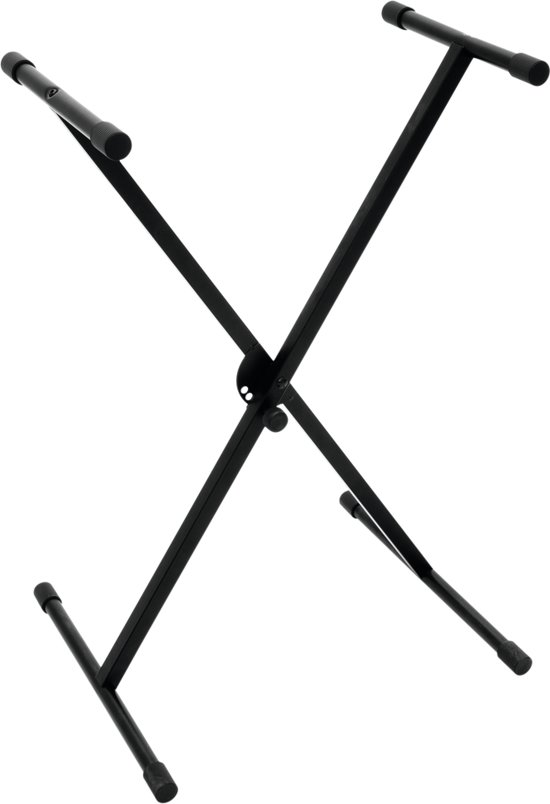 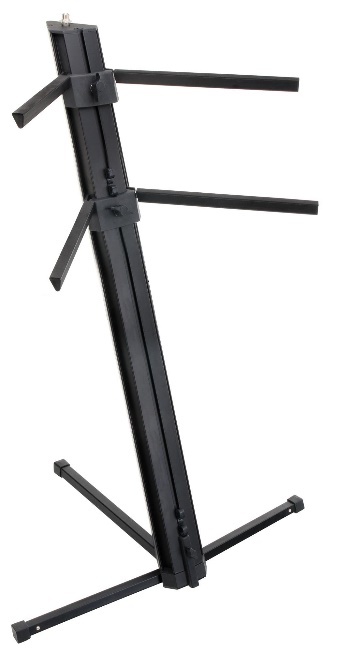 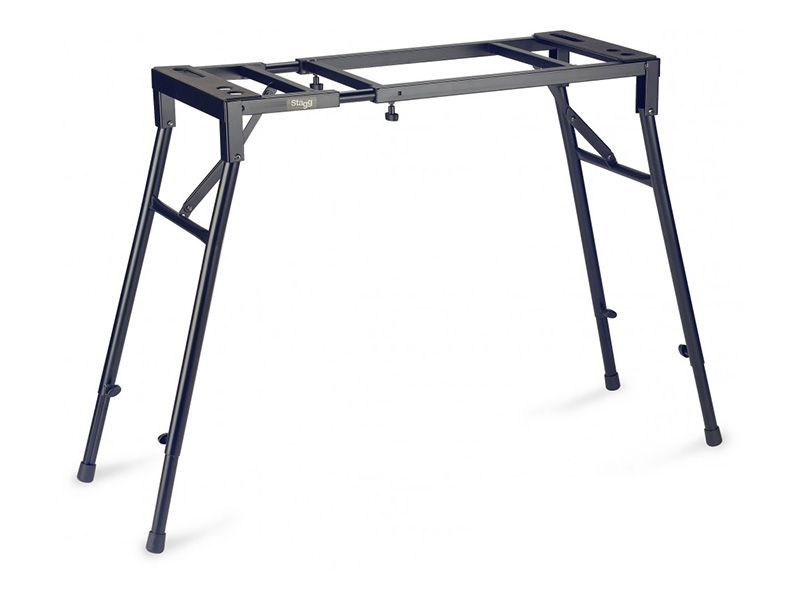 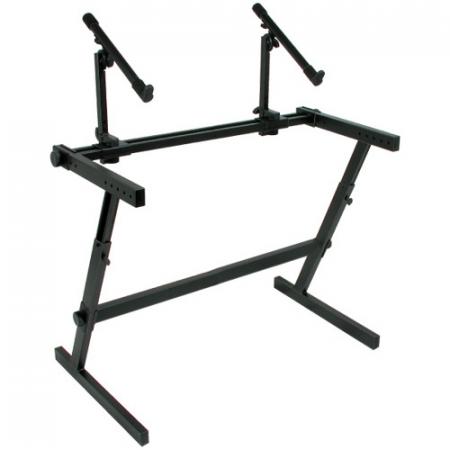 Tekentablet standaarden:  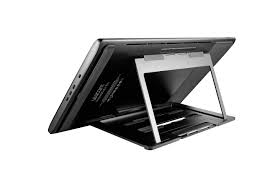 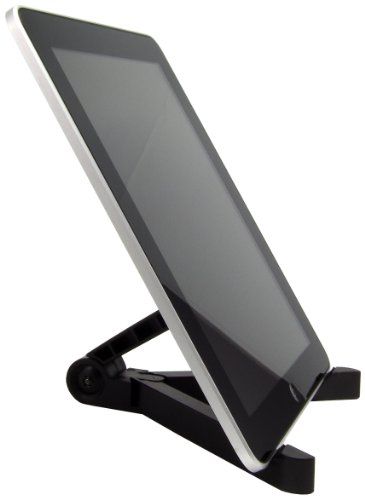 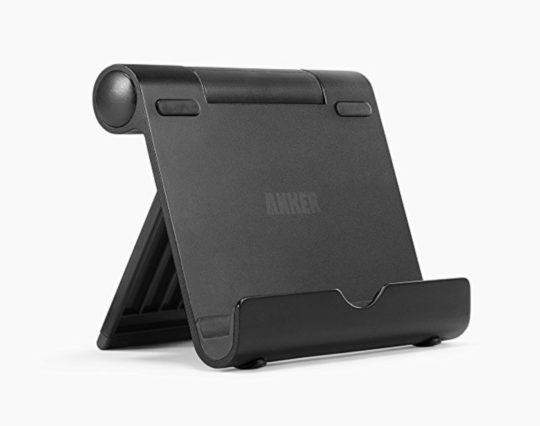 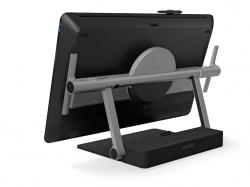 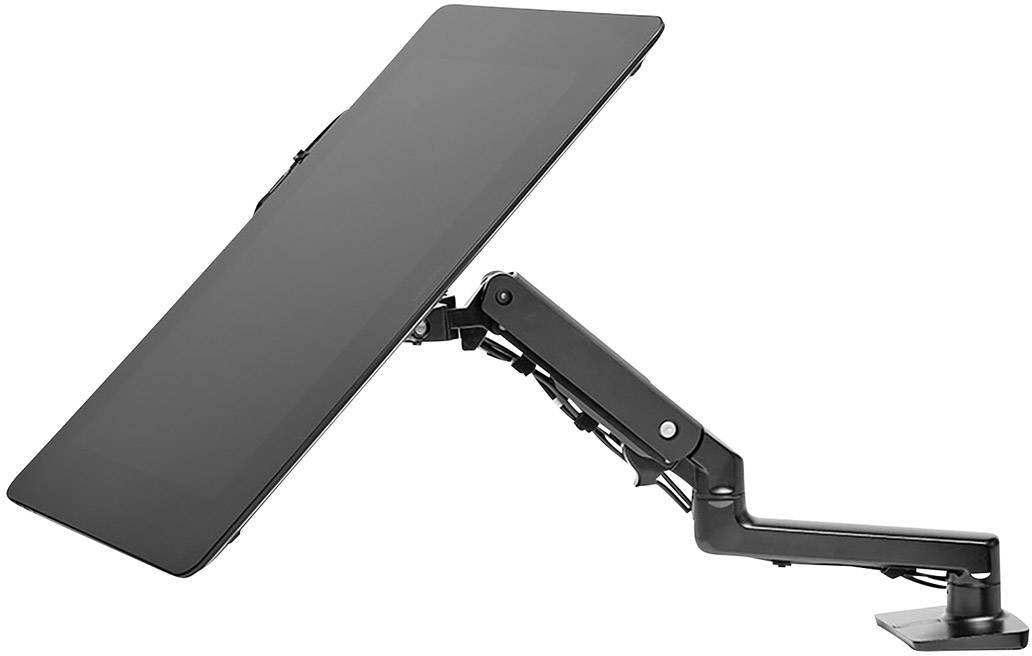 Telefoonstandaarden: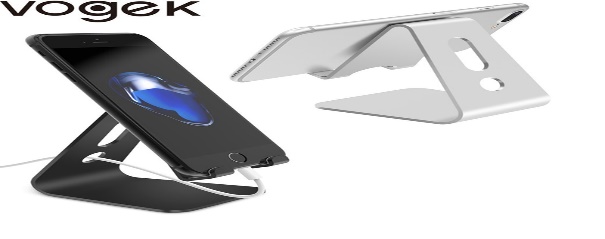 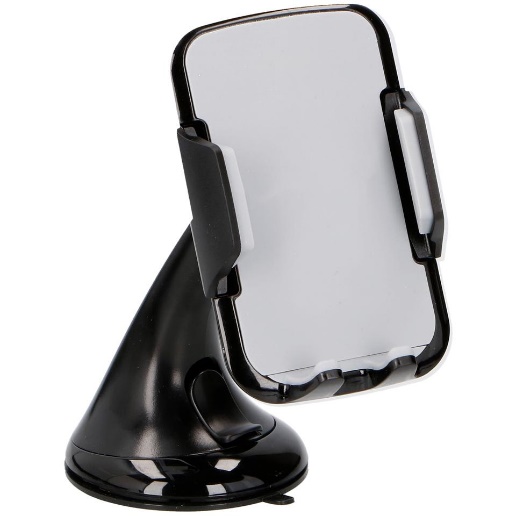 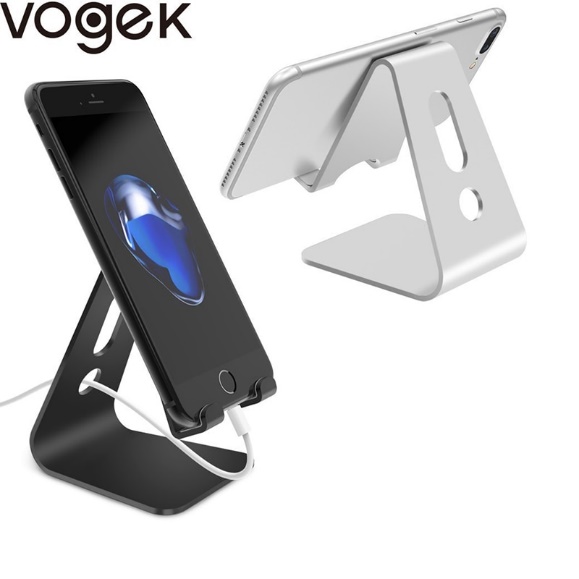 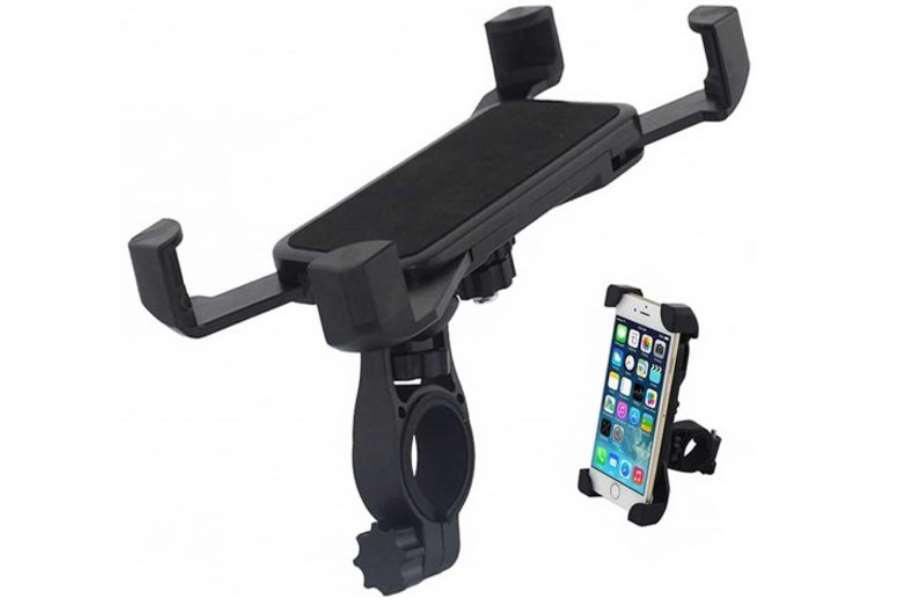 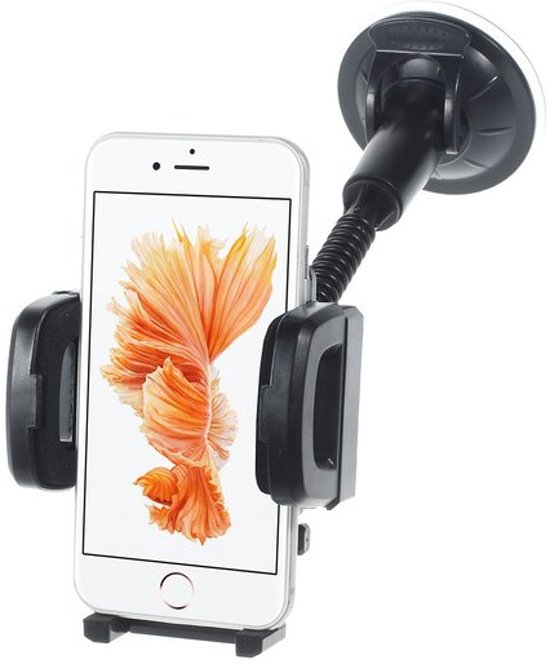 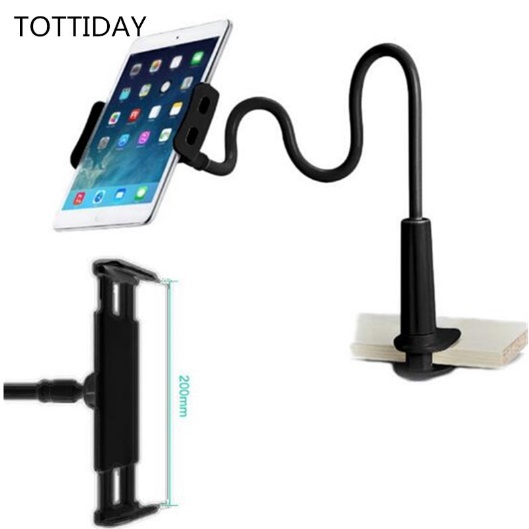 